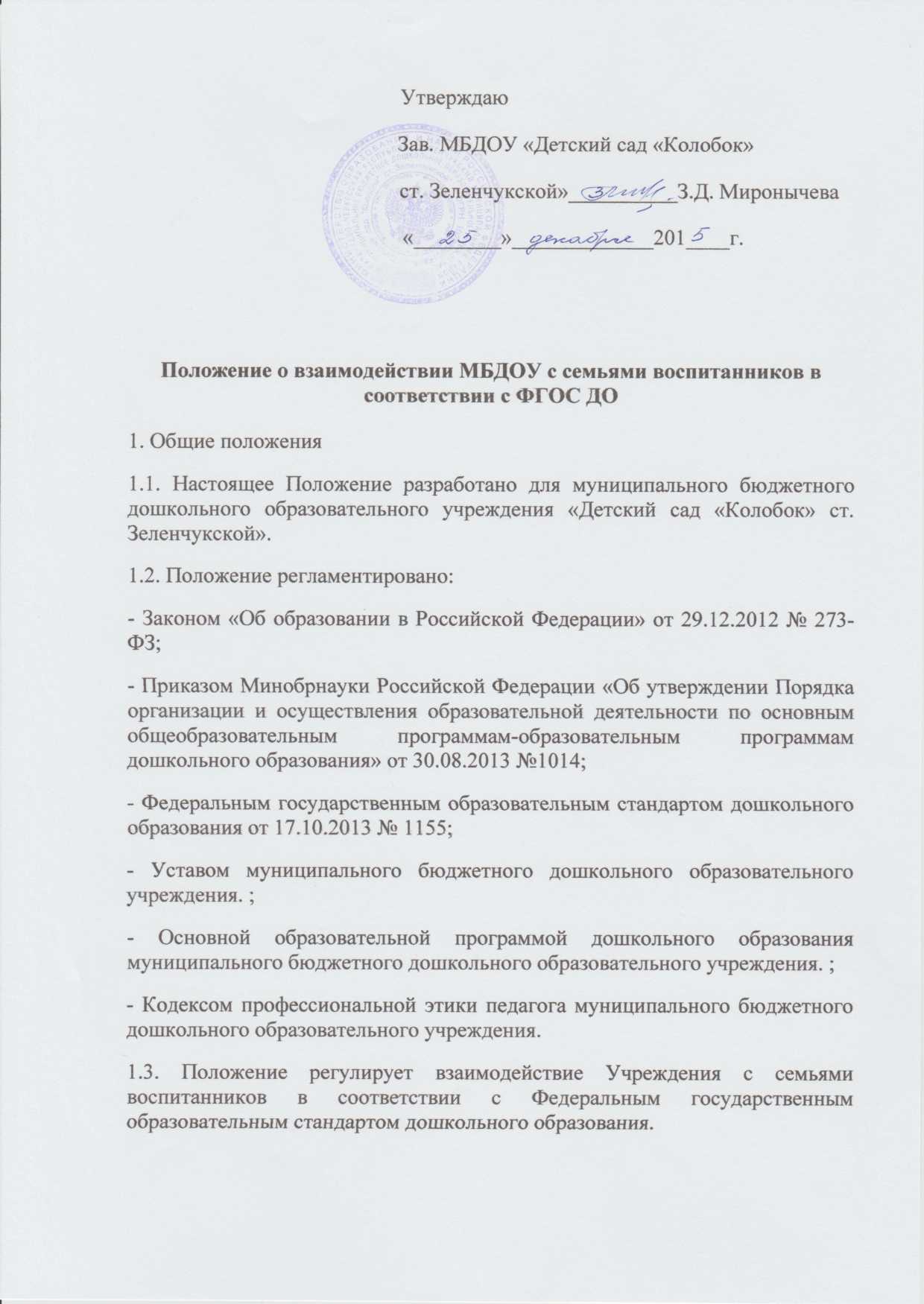 Срок действия данного Положения не ограничен. Положение действует до принятия нового. Изменения, дополнения в настоящее Положение принимаются на заседании педагогического совета Учреждения.Цели и задачи Цель взаимодействия Учреждения с семьями воспитанников в соответствии с ФГОС ДО:обеспечение сотрудничества Учреждения с семьями воспитанников.Задачи взаимодействия Учреждения с семьями воспитанников:оказывать помощь родителям (законным представителям) в воспитании детей, охране и укреплении их физического и психического здоровья, в развитии индивидуальных способностей и необходимой коррекции их развития;вовлекать семьи воспитанников непосредственно в образовательную деятельность;создать условия для психолого-педагогической поддержки семьи;повышать компетентность родителей в вопросах развития, образования и воспитания детей;подготовить родителей (законных представителей) к сопровождению ребенка дошкольного возраста в рамках его индивидуальной траектории развития.Организация взаимодействияОсновные принципы взаимодействия Учреждения с семьями воспитанников:открытость Учреждения для семьи;создание активной развивающей среды, обеспечивающей единые подходы к развитию личности ребенка в семье и детском саду;использование индивидуально-дифференцированного подхода к семьям;использование различных форм сотрудничества с родителями (законными представителями).Условия для реализации взаимодействия Учреждения с семьями воспитанников:формирование единого образовательного пространства в детском саду и семье;изучение и диагностика семей воспитанников;организация просветительской работы с родителями (законными представителями) по различным вопросам воспитания и образования детей;использование опыта семейного воспитания в образовательном процессе.Направления взаимодействия Учреждения с семьями воспитанниковИнформационно-аналитическое. Цель: изучение семьи, выявление образовательных потребностей родителей (законных представителей) ; установление контакта с её членами для согласования воспитательных воздействий на ребенкаФормы работы: анкетирование, опрос, беседыПросветительское.Цель: обогащение родителей (законных представителей) знаниями в вопросах воспитания и образования детей дошкольного возраста.Формы работы: общие, групповые родительские собрания, консультации, беседы, выставки детских работ, совместные выставки поделок, участие родителей в подготовке и проведении праздников, развлечений, досугов, конкурсов, совместные экскурсии, открытые просмотры непосредственно образовательной деятельности, телефон доверия, совместное создание предметно-развивающей среды.Наглядно-информационное.Цель: опосредованное общение между педагогами и родителями (законными представителями) по вопросам образования, развития и воспитания детей.Формы работы: информация родительских уголков, знакомство родителей с нормативными документами, объявления, реклама, папки-передвижки, фотовыставки, выпуск газет, размещение информации на сайте ДОУ.Практико - ориентированное.Цель:	формирование положительных детско-родительских отношений,создание условий для личностного роста.Формы работы: совместные праздники, развлечения, досуги, празднование дней рождения детей, акции, конкурсы, заседания родительских клубов, тренинги, совместная проектная деятельность.